　30年４月　NMC月例会報告　タイトル：「激動するテレビの裏話、ミライを生き抜くホンネの話」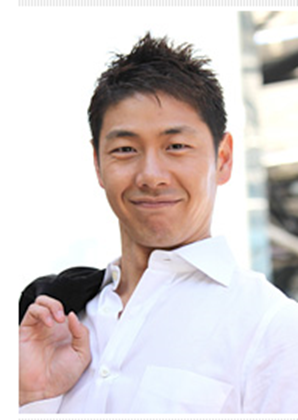 開催日：　平成30年４月23日(月)18:30～20:25　会　場：　阿佐ヶ谷地域区民ｾﾝﾀｰ　第一集会室　懇親会は「餃子酒場」にて講　師：　川島　淳氏（テレビ朝日ビジネス局戦略担当部長）参加者：　２６名(講師、会員14名、非会員11名)内　容：テレビ業界の現状が如何に惨状であるか、その実態と原因、そして新たな取り組みをデータを元に解説くださった。インターネットの誕生、普及でデジタルと共に成長、生活してきた若者はテレビでなく、PCやスマホやタブレットで情報を得たり、娯楽をする。若者を取り込むことが未来へ繋がるので、対策として民放各社はサイバー業界と手を組みTVerとして、無料サービスを提供。テレビ朝日は更にAbemaTVを立ち上げ、着実に若者に浸透して来ている。今後、社会全体がデジタルで繋がりボーダレスとなるデジタル未来。「持続」ではなく、「破壊」していく姿勢が社会に取り残されないキーワードということを学んだ。　　　　　　　　　　　　　　　　　　　　　　　　　　　　　　　　（文責　立川）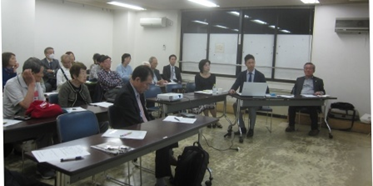 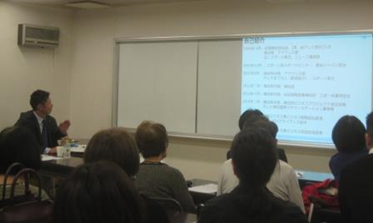 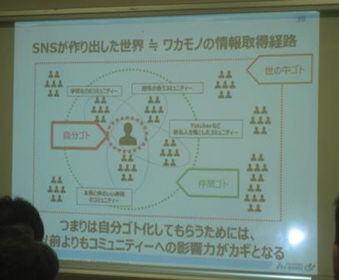 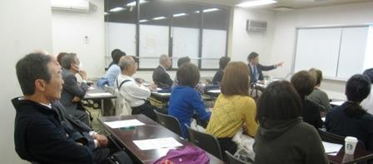 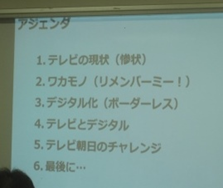 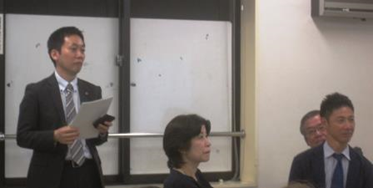 